Cabarrus County 4-H 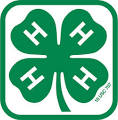 Junior Leader Role DescriptionMajor Objective:Train youth to take an active leadership role in a younger age group within the county 4-H summer programs.Major Responsibilities:Junior Leader will work to assist Adult Volunteers or 4-H Staff during summer fling programs. Junior Leader may lead small activities with participantssupervise down time activitiesassist with lunches and supervise restroom breaksassist with clean upwork with 4-H Staff or volunteers to plan, organize or prepare for camps. A Junior Leader will NOT be left alone with participants for long periods of timebe expected to lead entire camp or large activitiesdeal with registration, payments or purchases associated with camptransport youthQualifications:All applicants will need to complete a satisfactory face to face interview with 4-H Agent.Must have reliable transportationMust have flexible scheduling to attend trainings and summer programs.Prior experience working with youth is preferable, but not necessary. Training and Preparation:Junior Leaders must attend training session.  During this session, Junior Leaders will learn educational strategies and leadership activities necessary for the summer programs.  Junior Leaders will also work to plan Summer Programs and prepare a “Leader Toolkit”.   To earn Junior Leader Gold Status, youth must:Be 14 years of age by June 1 of the application year. Complete an application and interview with 4-H StaffAttend Junior Leader Training in June Complete 60 volunteer hours during Summer Fling ProgramsYouth earning Junior Leader Gold Status will earn $200 towards 4-H events(Teen Retreat, State Council Conference)